                                                              R E Q U E  R I M E N TO 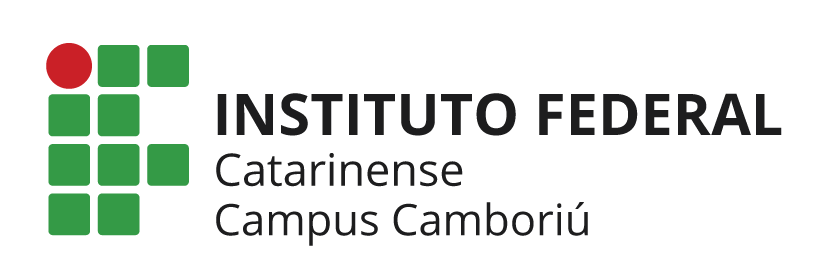                                S U B S E Q U E N TE | G R A D U A Ç Ã O | P Ó S - G R A D U A Ç Ã OAPROVEITAMENTO DE ESTUDOSReferência: Organização Didática do IFC – RESOLUÇÃO Nº 10/2021 - CONSUPER  – Art.406º ao Art.410º.Estudante:O requerimento solicitando aproveitamento de estudos deve ser protocolado na CRACI e instruído com: I.histórico escolar original, no qual constem os componentes curriculares cursados com suas respectivas cargas horárias, frequência e resultados obtidos;II. programa dos componentes curriculares, contendo ementário, cursados com aprovação;III. documento comprobatório de autorização ou reconhecimento do curso, quando realizado no Brasil; - Quando se tratar de documento oriundo de instituição estrangeira, é obrigatória a tradução. - Os componentes curriculares devem ser registrados com código e carga horária dos seus correspondentes no IFC, com a menção de que foram aproveitados sendo atribuídas nota, frequência e período.                                                              Dados do requerente                                                              Dados do requerente                                                              Dados do requerente                                                              Dados do requerenteNome completoMatrícula nºCursoAno/semestre de ingressoData do pedidoAssinaturaDisciplina pretendida          - colocar também o código    - 1 requerimento para cada disciplina pretendidaDisciplina(s) cursada(s) anteriormente                                                        Recebimento pela CRACI                                                        Recebimento pela CRACI                                                        Recebimento pela CRACI                                                        Recebimento pela CRACIDataCarimbo e assinatura                                                             Coordenação do Curso                                                             Coordenação do Curso                                                             Coordenação do Curso                                                             Coordenação do Curso                                                             Coordenação do CursoParecer do docente da disciplinaParecer do docente da disciplina(	) Deferido(	) Indeferido Data e assinatura:(	) Deferido(	) Indeferido Data e assinatura:(	) Deferido(	) Indeferido Data e assinatura:Homologação do colegiado de cursoHomologação do colegiado de curso(	) Deferido(	) Indeferido Data e assinatura:(	) Deferido(	) Indeferido Data e assinatura:(	) Deferido(	) Indeferido Data e assinatura:Nota atribuída(se deferido)Nota atribuída(se deferido)DataCarimbo e assinatura